Янушко Е.А. Лепка с детьми раннего возраста (1—3 года). Методическое пособие для воспитателей и родителей. -- М.: Мозаика-Синтез, 2005. - 80 с.ОглавлениеРазвитие речи	3Тесто	5Занятие 1. Вот такое тесто!	5Занятие 2. Тесто — шлеп-шлеп!	6Занятие 3. Спрячь шарик	6Занятие 4. Достань предмет	7Занятие 5. Покормим птиц	7Пластилин	8Занятие 1. Вот такой пластилин!	8Занятие 2. Пластилиновая мозаика	9Занятие 3. Блинчики	9Занятие 4. Готовим «котлеты»	10Пластилиновые картинки	14Занятие 1. Покормим курочку	14Занятие 2. Конфеты на тарелке	15Занятие 3. Витамины в баночке	16Занятие 4. Снег идет	17Занятие 5. Мухомор	18Занятие 6. Яблоки	19Занятие 7. Божья коровка	20Занятие 8. Салют	21Занятие 9. Дождик	22Занятие 10. Солнышко	23Занятие 11 Ежик	24Занятие 12. Ягодная поляна	25Занятие 13. Цветы	26Занятие 14. Наряжаем елку	27Занятие 15. Красивая тарелка	27Освоение приема вдавливания	29Занятие 1. Огород	30Занятие 2. Шоколад с орехами	31Занятие 3. Бусы	31Занятие 4. Булка с изюмом	32Занятие 5. Гусеница	32Занятие 6. Цветок	33Занятие 7. Лошарик	33Занятие 8. Рыбка	34Занятие 9. Бабочка	34Занятие 10. Букет	35Занятие 11. Щетка	36Занятие 12. Одуванчик	36Занятие 13. Волшебная картина	37Лепка объемных фигур из теста и пластилина	37Занятие 1. Булочки	40Занятие 2. Пирожки	41Занятие 3. Апельсины	41Занятие 4. Конфеты	42Занятие 5. Витамины	42Занятие 6. Вишенки	43Занятие 7. Яблоки	44Занятие 8. Колбаска	45Занятие 9. Бананы	45Занятие 10. Морковка	46Занятие 11. Змейка	47Занятие 12. Готовим салат	47Занятие 13. Бутерброды	48Занятие 14. Сушки	48Занятие 15. Гусеница	49Занятие 16. Неваляшка	50Занятие 17. Снеговик	51Развитие речиЗанятия лепкой одновременно являются и занятиями по развитию речи. В процессе обыгрывания сюжета и выполнения практических действий с пластилином ведется непрерывный разговор с детьми. Такая игровая организация деятельности детей стимулирует их речевую активность, вызывает речевое подражание, а в дальнейшем организует настоящий диалог с игрушечным персонажем или со взрослым. Можно говорить о том, что занятия — это особая ситуация, которая стимулирует развитие коммуникативной функции речи, способствует расширению активного и пассивного словаря детей.Для удобства использования в практической работе представленных ниже занятий мы приводим в описании некоторых из них примерный текст беседы взрослого с детьми, а также стихотворения, потешки, загадки. Этот вариант можно взять за основу и в дальнейшем развивать диалог с детьми.Знакомство с пластичными материаламиЦели и задачиЗнакомство детей с пластичными материалами: пластилином и тестом.Обучение разнообразным приемам действий с пластичны ми материалами: разминание, отщипывание, сплющивание и «шлепанье».Формирование интереса к работе с пластичными материалами.Развитие мелкой моторики.Материалы и инструментыМягкий пластилин ярких цветов, тесто, разноцветный матовый картон, подкладные доски, стеки. При обыгрывании сюжета могут использоваться игрушки. Используемые приемы лепкиРазминание — надавливание руками и пальцами на кусочек пластилина или теста.Отщипывание — отделение от большого куска пластилина или теста небольших кусочков при помощи большого и указательного пальцев руки. Для этого сначала прищипывают с края большого куска небольшой кусочек пластилина или теста, а затем отрывают его.«Шлепанье» — энергичное похлопывание по тесту напряженной ладонью с прямыми пальцами. Размах движений можно варьировать.Сплющивание — сжимание куска теста (пластилина) с целью придания ему плоской формы. Небольшой кусок пластичного материала можно сплющить при помощи пальцев.Большой кусок придавливают ладонями (под давлением веса тела) к плоской поверхности.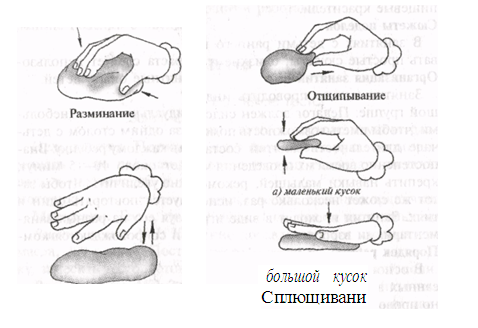 «Шлепанье»Подготовка к работеПеред началом занятия по знакомству с пластичными материалами необходимо подготовить рабочее место. При работе с пластилином или тестом на столы следует постелить клеенку, а детям надеть специальные клеенчатые фартуки и нарукавники или халаты с рукавами на резинке. Подготовьте также влажные тряпочки, чтобы малыши могли вытирать руки. Пластичные материалыПрежде чем приступить к занятиям лепкой, нужно познакомить детей с теми материалами, с которыми им предстоит в дальнейшем работать, дать возможность ощутить их фактуру, свойства, сравнить возможности разных материалов.Основное внимание в этом пособии уделяется работе с пластилином. Следует подбирать нетоксичный пластилин чистых цветов, достаточно мягкий, но не липнущий к рукам.Дайте детям возможность попробовать в работе разные виды пластилина. При изготовлении теста можно добавлять в него пищевые красители. Сюжеты поделокВ занятиях с детьми раннего возраста следует использовать простые сюжеты, близкие и понятные опыту детей. Организация занятийЗанятия можно проводить индивидуально или в небольшой группе. Педагог должен сидеть за одним столом с детьми, чтобы иметь возможность помогать каждому ребенку. Вначале длительность занятий составляет около 10—15 минут, постепенно время их проведения можно увеличить. Чтобы закрепить навыки малышей, рекомендуется повторять один и тот же сюжет несколько раз, используя его на разных занятиях. Занятия проходят в виде игры и сопровождаются комментариями взрослого. Порядок работыВ основе каждого занятия лежит обучение одному из описанных выше приемов работы с пластилином. Занятия можно проводить в предложенном порядке, произвольно или выборочно. При выборе порядка работы следует учитывать возраст и возможности детей. ПомощьЧтобы дать детям представление о новых материалах, о приемах лепки, закрепить новые умения и навыки, необходимо познакомить их с приемами работы с пластичными материалами на практике. Для этого педагог берет руки ребенка и производит нужное действие его руками. При этом педагог подробно комментирует все этапы работы. В дальнейшем дети действуют по показу и словесной инструкции. Хранение работБольшинство описанных в этом разделе поделок можно назвать тренировочными, ознакомительными, они не несут эстетической значимости. Поэтому, обыграв ситуацию, после занятия поделки убирают и незаметно от детей разбирают, а использованный пластилин или тесто вновь возвращают в работу. Некоторые из особенно удачных поделок можно сохранить. В этом случае появляется возможность наглядно проследить прогресс в развитии навыков ребенка, сравнивая его ранние поделки с последующими работами.ТестоЗанятие 1. Вот такое тесто!Цель занятия. Познакомить детей с тестом; научить разминать тесто пальцами и ладонями обеих рук; формировать у них интерес к работе с тестом; развивать мелкую моторику.Материалы. Тесто, подкладные доски, влажные тряпочки.Рецепт теста № 1: 300 г муки, 1 ст. ложка растительного масла, 200 г воды. Постепенно добавляя воду и масло в муку, замесить тесто. Готовое тесто хорошо вымесить.Рецепт теста № 2: 2 стакана муки, 1 стакан мелкой соли, 1 стакан воды, подкрашенной пищевым красителем (половина пакетика на порцию теста), 2 ст. ложки растительного масла. Смешать муку с солью и, постепенно добавляя воду и масло в полученную смесь, замесить тесто. Готовое тесто хорошо вымесить.На основе первого рецепта получается более мягкое тесто. Поделки из соленого теста можно подсушить в духовке и использовать в играх.Прием лепки. Разминание.Ход занятияПокажите детям тесто, приготовленное заранее. Расскажите о его качествах.Воспитатель. Тесто мягкое и теплое, приготовлено из муки и воды, его можно месить, лепить из него пирожки и булочки.Раздайте детям по кусочку теста среднего размера и предложите с ним поиграть — помять, сделать булочку. Дайте им возможность поиграть столько, сколько они захотят. Можно сопровождать действия словами:Мешу, мешу тесто, Есть в печи место, Пеку, пеку каравай! Головоньку — валяй, валяй!В следующий раз можно приготовить тесто вместе с детьми. Испачканные руки нужно вытереть влажной тряпочкой.Занятие 2. Тесто — шлеп-шлеп!Цель занятия. Продолжать знакомить детей с тестом, его свойствами; учить шлепать ладонями обеих рук по тесту; формировать интерес к работе с тестом; развивать мелкую моторику.Материалы. Тесто, разделочная доска или поднос, влажные тряпочки.Прием лепки. «Шлепанье».Ход занятияВыложите теплое тесто на разделочную доску или пластмассовый поднос. Разомните тесто, пошлепайте по нему своей ладонью (шлепать надо всей ладонью, а не пальцами). Попросите детей повторить ваши действия и осторожно помогите им - подведите по очереди их ручки к тесту. Действия детей можно сопровождать такими словами:Шлеп, шлеп, шлеп, моя ладошечка! Получилась тонкая лепешечка!Важно закончить игру с тестом до того, как дети устанут. Если вы заметили, что их интерес к игре ослабел, уберите тесто. Возобновить игру можно через 2-3 дня.Занятие 3. Спрячь шарикЦель занятия. Продолжать знакомить детей с тестом и его свойствами; научить разминать тесто пальцами и ладонями обеих рук; формировать интерес к работе с тестом; развивать мелкую моторику.Материалы. Тесто, маленькие (но не мелкие) пластмассовые или стеклянные шарики (желательно подбирать шарикис гладкой поверхностью, чтобы пластилин не прилипал к ним), влажные тряпочки.Прием лепки. Разминание.Ход занятияВозьмите небольшой шарик (желательно, чтобы шарик и тесто были разного цвета) и покажите его детям. На глазах у детей накройте шарик носовым платком.Воспитатель. Ребята, где шарик? Нет шарика! Куда же он спрятался?Вместе с детьми снимите платок.Воспитатель. Вот шарик! Нашелся!Раздайте детям по кусочку теста и предложите размять его, поиграть с ним. Затем покажите яркие шарики и попросите спрятать их в тесто. Когда шарики будут спрятаны, предложите детям найти их. Действие можно повторить несколько раз.Занятие 4. Достань предметЦель занятия. Продолжать знакомить детей с тестом и его свойствами; научить разминать тесто пальцами и ладонями обеих рук; формировать интерес к работе с тестом; развивать мелкую моторику.Материалы. Тесто, мелкие пластмассовые игрушки из шоколадных яиц — желательно подбирать цельные (неразборные) игрушки с гладкой поверхностью, чтобы пластилин не прилипал к ним; можно немного смазать игрушку маслом или парафином, влажные тряпочки.Прием лепки. Разминание.Ход занятияПеред началом занятия подготовьте тесто и подберите яркие и красочные предметы, небольшие по размеру: шарики, кубики, мелкие игрушки, каштаны и пр.Натрите их воском или парафином или смажьте маслом, чтобы к ним не прилипало тесто. Не забывайте о размере предметов: очень мелкие предметы ребенок может взять в рот и подавиться. Если предмет, который вы предлагаете для игры, не входит в контейнер от фотопленки, значит, он безопасен. Более мелкие предметы пригодятся позже, когда ребенок подрастет.В большой кусок теста спрячьте несколько игрушек или предметов так, чтобы видна была только часть той или иной игрушки или предмета (рис.1).Воспитатель. Что тут спряталось? Давайте посмотрим!Начните аккуратно, не спеша, с интересом доставать предмет, освобождая его от теста. Назовите предмет, который достали, внимательно рассмотрите его вместе с детьми. Затем предложите малышам таким же образом извлечь из теста другие предметы.Подобным способом можно на глазах у детей спрятать предметы в тесто, затем предложить им проделать то же самое. Поначалу используйте для «пряток» предметы простые, с гладкими поверхностями. В конце занятия предложите протереть руки влажными тряпочками.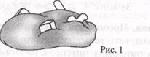 Занятие 5. Покормим птицЦель занятия. Продолжать знакомить детей с тестом и его свойствами; научить отщипывать маленькие кусочки теста от большого куска; формировать интерес к работе с тестом; развивать мелкую моторику.Материалы. Тесто, поднос или подкладная доска, влажные тряпочки, игрушечные птицы.Прием лепки. Отщипывание.Ход занятияНачните занятие с игры. Покажите игрушечных птиц, продемонстрируйте, как они летают и прыгают. Предложите покормить их крошками.Раздайте детям небольшие кусочки теста — это «хлеб». По-кажите, как можно отщипывать от куска маленькие кусочки — это «крошки». Предложите малышам отщипывать крошки и складывать их на поднос или доску, чтобы получилось много «крошек» (рис. 2).Обыграйте результат работы детей — покажите, как птицы клюют крошки, благодарят детей. Такую же методику можно применить, используя на занятии пластилин.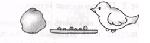 Рис.2ПластилинЗанятие 1. Вот такой пластилин!Цель занятия. Познакомить детей с пластилином и его свойствами; научить детей разминать пластилин пальцами и ладонями обеих рук; формировать интерес к работе с пластилином; развивать мелкую моторику.Материал. Кусочки мягкого пластилина среднего размера разных цветов.Прием лепки. Разминание.Ход занятияПокажите детям коробку пластилина. Расскажите о его качествах. Повторите названия цветов.Воспитатель. Пластилин бывает разных цветов, он мягкий и пластичный, из него можно лепить разные интересные и красивые поделки.Затем покажите детям, как надо разрезать пластилин. Разрежьте несколько пластилиновых брусков разных цветов на кусочки средней величины.Предложите детям выбрать кусочек пластилина, который нравится. Покажите, как можно разминать пластилин пальцами, сдавливать его в разных направлениях, изменяя его форму. Дайте детям возможность поиграть с пластилином, не ограничивая во времени. Это очень полезно для развития движений и мелкой моторики пальцев рук. С этого упражнения рекомендуется начинать занятия лепкой. Затем скажите, что на следующих занятиях дети будут делать из пластилина интересные поделки, и уберите пластилин в недоступное для них место кусочки пластилина разного цвета (предложите каждому выбрать по 2—3 кусочка разных цветов, в дальнейшем количество цветов можно увеличить) и основу для картинки (она может быть меньше, чем основа для коллективной работы, например, формата А5). Можно создавать не только «россыпь цветов», но и сюжетные картинки — траву, солнце, цветы и т. п.Занятие 2. Пластилиновая мозаикаЦель занятия. Продолжать знакомить детей с пластилином и его свойствами; научить детей отщипывать маленькие кусочки пластилина от большого куска и прилеплять к плоской поверхности; формировать интерес к работе с пластилином; развивать мелкую моторику.Материалы. Мягкий пластилин разных цветов, дощечка или лист плотного картона формата А4 (можно покрыть тонким слоем пластилина одного цвета), игра-мозаика.Прием лепки. Ощипывание.Ход занятияНачните занятие с игры. Покажите малышам игру-мозаику, обратите их внимание на то, какие яркие картинки и узоры можно сделать при помощи разноцветных деталей. Затем раздайте пластилин и объясните, как можно сделать мозаику из этого материала.Положите на середину стола основу для мозаики — лист картона формата А4 или A3 (его можно покрыть тонким слоем пластилина). Дети могут сидеть или стоять вокруг стола. Предложите детям выбрать по одному куску пластилина любого цвета. Затем покажите, как от куска пластилина отщипывать маленькие кусочки и прикреплять их к основе. Предложите малышам сделать из пластилина разноцветную мозаику (рис. 3). Следите, чтобы дети не спешили, не толкались, не мешали друг другу. Предложите им поменяться кусками пластилина. По окончании работы получится коллективная картина. Придумайте вместе с детьми название для нее.Таким же образом можно предложить детям сделать собственную картинку (отдельное занятие). Для этого раздайте им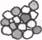 Рис.3Занятие 3. БлинчикиЦель занятия. Продолжать знакомить детей с пластилином и его свойствами; учить сплющивать шарики из пластилина при помощи всех пальцев руки; формировать интерес к работе с пластилином; развивать мелкую моторику.Материалы. Мягкий пластилин желтого цвета, пластмассовые тарелки, куклы.Прием лепки. Сплющивание.Ход занятияПеред началом занятия подготовьте из желтого пластилина шарики диаметром 2—2,5 см.Покажите детям, как из шарика можно сделать блинчик. Для этого возьмите в руки пластилиновый шарик и начинайте сплющивать его между пальцами, постепенно поворачивая по кругу. Вместе с детьми рассмотрите готовый блинчик. Обратите внимание малышей на то, что блинчик равномерно плоский и круглый.Раздайте детям пластилиновые шарики и скажите, что они будут делать блинчики для кукол. Предложите малышам сделать блинчики самим, при необходимости покажите еще раз, как нужно сплющивать шарик, или, взяв руки ребенка, действуйте его руками. Каждый ребенок может приготовить несколько блинчиков (рис. 4).Готовые поделки обыграйте: разложите блинчики на тарелки, угостите кукол.Освоение приемов размазывания и надавливания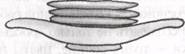 Рис.4Занятие 4. Готовим «котлеты»Цель занятия. Продолжать знакомить детей с пластилином и его свойствами; учить сплющивать шарики из пластилина при помощи придавливания ладонями к плоской поверхности; формировать интерес к работе с пластилином; развивать мелкую моторику.Материалы. Мягкий пластилин коричневого цвета, подкладные доски, пластмассовые тарелки, куклы.Прием лепки. Сплющивание.Ход занятияПеред началом занятия подготовьте из коричневого пластилина шарики диаметром 3 см.Покажите детям, как из шарика можно сделать «котлету»: положите пластилиновый шарик на доску, накройте прямыми напряженными ладонями (одной или обеими) и надавите.Вместе с детьми рассмотрите готовую «котлету». Раздайте им пластилиновые шарики и объясните, что на занятии они будут делать вкусные «котлеты» для кукол. Предложите детям сделать их самим.При необходимости покажите еще раз, как нужно сплющивать шарики, или, взяв руки ребенка, действуйте его руками. Каждый ребенок может приготовить несколько «котлет».Готовые поделки обыграйте: разложите «котлеты» на тарелки и угостите кукол.Цели и задачиОбучение навыкам работы с пластилином: знакомство с новыми приемами (скатывание, надавливание и размазывание); создание сюжетных картинок при помощи новых приемов.Формирование интереса к лепке.Обучение умению ориентироваться на листе бумаги.Развитие мелкой моторики.Развитие речи.Ознакомление с окружающим миром.Развитие эмоций и фантазии. Материалы и инструментыМягкий пластилин ярких цветов; основа для картин; разноцветный матовый картон, бархатная бумага, пластилиновая основа (пластилин, размазанный равномерным слоем на плотном картоне), ткань, натянутая на картон; ножницы, клей и др. Для обыгрывания сюжета картинки можно использовать пластмассовые и резиновые игрушки. Используемые приемы лепкиСкатывание (1-й способ) — формирование шариков из небольших кусочков пластилина путем их катания круговыми движениями между большим и указательным (или средним) пальцами руки.Надавливание — нажатие на скатанный шарик указательным пальцем с целью получения пластилиновой лепешки в определенном месте на плоской основе поделки.Размазывание — надавливание на скатанный шарик указательным пальцем и оттягивание его в нужном направлении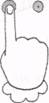 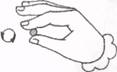 с той же силой давления с целью получения пластилиновой линии на плоской основе поделки. Отщипывание — см. стр. 8.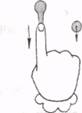 Скатывание (1-й способ)НадавливаниеРазмазываниеОписание методикиПластилиновые картинки — это нетрадиционная методика работы с пластилином, при которой с помощью приема надавливания на маленькие пластилиновые шарики или их размазывания по поверхности основы создаются плоские изображения. Такая методика работы с пластилином позволяет создавать яркие пластилиновые картинки буквально за считанные минуты.Навыки надавливания и размазывания пластилина усваиваются маленькими детьми быстро и без особого труда. При создании пластилиновых картинок малыши действуют пальцами. Чтобы ребенок быстро усвоил новый навык, необходима помощь взрослого. В нужном месте на картон кладется небольшой пластилиновый шарик диаметром 5—10 мм, скатанный взрослым. Затем взрослый берет указательный пальчик правой руки ребенка, кладет его на шарик и своим указательным пальцем надавливает сверху на палец ребенка. В результате из шарика получается круглая лепешка. Чтобы получить пластилиновую линию, взрослый берет указательный палец правой руки ребенка, кладет его на шарик и своим указательным пальцем сначала надавливает сверху, а затем, не уменьшая давления, оттягивает палец ребенка в нужном направлении. Основные направления размазывания -сверху вниз и слева направо (для правой руки), справа налево (для левой руки). В дальнейшем дети раскладывают готовые шарики в нужные места картинки и размазывают их самостоятельно, а также подготавливают к работе еще по 1—3 шарика.Обучение приемам надавливания и размазывания пластилина начинается с пальцев правой руки, в дальнейшем присоединяется и левая рука ребенка. Удобнее всего действовать указательным пальцем ведущей руки, но можно пользоваться средним и большим пальцем, если это удобно ребенку. Во время работы необходимо следить за тем, чтобы палец ребенка не загибался, а оставался прямым и напряженным, чтобы он действовал подушечкой пальца, а не царапал пластилин ногтем.По мере усвоения ребенком навыков создания пластилиновых картинок количество операций, выполненных самостоятельно, постепенно увеличивается: ребенок сам скатывает несколько шариков, раскладывает готовые шарики в нужные места картинки, надавливает и размазывает их самостоятельно. Подготовка к работеПеред началом занятия нужно подготовить рабочее место. При работе с пластилином на столы следует постелить клеенку, а детям надеть специальные клеенчатые фартуки и нарукавники или халаты с рукавами на резинке. На столе должно находиться только самое необходимое: основы для картинок и заранее подготовленные пластилиновые шарики (можно положить на пластмассовые тарелки, чтобы детям было удобно их брать). Сначала детям предлагаются для работы пластилиновые шарики одного цвета, в последующем — шарики разных цветов, далее — маленькие кусочки пластилина для самостоятельного изготовления шариков. Что размазыватьДля работы подберите нетоксичный пластилин чистых цветов, достаточно мягкий, но не липнущий к рукам. Дайте детям возможность попробовать в работе разные виды пластилина, отличающиеся структурой, цветом и другими характеристиками.На чем размазыватьВ качестве основы для пластилиновых картинок можно использовать разноцветный матовый картон, бархатную бумагу, пластилиновую основу (пластилин, размазанный равномерным слоем на плотном картоне), ткань, натянутую на картон, плоские дощечки и др. Главное требование к основе для пластилиновой картинки: пластилин должен хорошо прилипать к поверхности, поэтому не советуем использовать глянцевый картон. Пластилин отлично прилипает к пластилиновой основе и к натянутой на картон ткани. Сюжеты пластилиновых картинокВ занятиях с детьми раннего возраста следует использовать простые сюжеты, близкие опыту детей. В играх с пластилином можно использовать не только сюжеты, приведенные в этой книге, но и те, с которыми малыши познакомились на занятиях рисованием, аппликацией. Эти сюжеты уточняются, расширяются, дополняются новыми деталями. Организация занятийЗанятия можно проводить индивидуально или в небольшой группе. Педагог должен сидеть за одним столом с детьми, чтобы иметь возможность помогать каждому ребенку. На первом этапе продолжительность занятий составляет около 10—15 минут, постепенно время их проведения можно увеличить. Во всех пластилиновых картинках присутствует сюжет. Чтобы закрепить навыки детей, рекомендуется повторять один и тот же сюжет несколько раз, используя его на нескольких занятиях. Занятия следует проводить в виде игры, сопровождая процесс работы с пластилином комментариями. Порядок работыЗадания с использованием описанных приемов лепки можно разделить на следующие виды: 1) используется только прием надавливания, 2) используется только прием размазывания, 3) используются оба приема. Чтобы навыки лучше усвоились, быстрее закрепились и не смешивались, следует проводить обучение поэтапно: сначала научить надавливать на пластилин, затем его размазывать и в дальнейшем сочетать оба приема. Обучение созданию пластилиновых картинок, приведенных ниже, должно проходить в порядке возрастания уровня сложности, поэтому следует начинать с создания простых картинок, переходя к более сложным постепенно. Если занятия проводятся с детьми старшего возраста, порядок работы можно менять произвольно, не останавливаться долго на изготовлении простых картинок. При создании пластилиновых картинок сложного содержания следует использовать одновременно оба приема (для этого можно соединять в одном сюжете несколько более простых разрозненных сюжетов).ПомощьПластилиновые шарики необходимо подготовить заранее. В дальнейшей работе предлагать малышам изготавливать самостоятельно по 1—3 шарика, не более, иначе занятие затянется, дети устанут и потеряют интерес к продолжению работы.Дети раннего возраста пока не в состоянии представить картинку мысленно. Поэтому им необходима помощь при выборе места для расположения пластилина на листе. Помочь ребенку сориентироваться на листе можно следующими способами:выкладывать на картинку последовательно по одному пластилиновому шарику и предлагать ребенку надавить на него или размазать;выложить из шариков простой узор и предложить ребенку надавить на шарики или размазать их (такой вари ант помощи можно использовать с детьми постарше, малыши могут неловкими движениями сдвинуть или разбросать шарики);предложить детям заготовку для пластилиновой картинки, на которой взрослый с помощью точек (или кружочков) и линий сделал карандашный набросок будущей картинки;сначала нарисовать картинку на листе бумаги вместе с ребенком или дать готовое изображение как образец, чтобы ребенок наглядно представил себе воплощение замысла.Используйте различные варианты, и малыши постепенно будут все увереннее действовать на пространстве листа.Хранение работУ пластилина есть особенность — это жирный материал. Поэтому при изготовлении картинки на картоне он через некоторое время пропитается жиром, и работа будет выглядеть неопрятно. Такие пластилиновые картинки не стоит хранить долго. Мы советуем организовать выставку, а затем убрать работы (пластилин можно снять и использовать на следующих занятиях, а картон выбросить). Такой подход возможен в отношении простых работ — снежинки, зернышки и т. д. Когда планируете более сложную и соответственно более красочную картинку (мухомор, божья коровка, новогодняя елка и др.), подготовьте пластилиновую основу (с детьми постарше это можно сделать вместе). Такие картинки можно хранить долго, показывать друзьям и знакомым и даже использовать в качестве подарка.Пластилиновые картинкиЗанятие 1. Покормим курочкуЦель занятия. Продолжать знакомить детей с пластилином и его свойствами; научить надавливать указательным пальцем на пластилиновый шарик, прикрепляя его к основе, располагать пластилиновые шарики на равном расстоянии друг от друга; формировать интерес к работе с пластилином; развивать мелкую моторику.Материалы. Листы картона зеленого цвета по количеству детей (формат А4 или А5); желтый или коричневый пластилин, скатанный в маленькие шарики диаметром около 5 мм, из расчета 10-20 шариков на каждого ребенка; игрушка — пластмассовая или резиновая курочка.Прием лепки. Надавливание.Ход занятияНачните занятие с игры.Воспитатель. Смотрите — это поляна, на ней растет зеленая трава. Пришла курочка на поляну и говорит: «Ко-ко-ко! Хочу есть!» Что ест курочка? Правильно, зернышки. Ищет, ищет курочка зернышки на поляне — нет зернышек. Давайте покормим курочку, дадим ей вкусных зернышек.Положите на зеленую «поляну» пластилиновый шарик и предложите малышу нажать на него пальчиком. Если ребенок затрудняется выполнить это действие, помогите ему, взяв его руку в свою и действуя его рукой (рис. 5).Воспитатель. Вот зернышко и вот зернышко. Поклевала курочка зернышки и говорит: «Ко-ко-ко! Спасибо! Очень вкусные зернышки!»Чтобы навык закрепился правильно, подойдите к каждому ребенку, помогите ему начать выполнять задание, проследите за выполнением. Затем предложите детям подготовленные шарики — пусть они берут их сами, кладут в нужное место и надавливают пальчиком.Воспитатель, Курочка говорит: «Ко-ко-ко! Хочу еще зернышек». Давайте дадим курочке много зернышек!После выполнения задания обыграйте результат: игрушечная курочка придет на каждую поляну, поклюет на ней зерно, похвалит каждого ребенка.Рис.5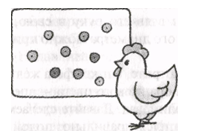 Занятие 2. Конфеты на тарелкеЦель занятия. Продолжать знакомить детей с пластилином и его свойствами; учить надавливать указательным пальцем на пластилиновый шарик, прикрепляя его к основе, располагать пластилиновые шарики на равном расстоянии друг от друга; формировать интерес к работе с пластилином; развивать мелкую моторику.Материалы. Листы картона белого цвета формата А4 по количеству детей; пластилин красного, оранжевого и желтого цветов, скатанный в маленькие шарики диаметром около 7—8 мм (10—15 шариков на каждого ребенка); 2—3 резиновые игрушки.Прием лепки. Надавливание.Ход занятияПеред началом занятия подготовьте основу для пластилиновой картинки. Нарисуйте на листе белого картона круг диаметром около 15 см. Можно предложить заготовку в таком виде, но лучше вырезать круг по контуру.Начните занятие с игры. Покажите детям лист с нарисованным кругом или вырезанный круг.Воспитатель. Попробуйте догадаться, что это такое. Это тарелка. Какая у тарелки форма? (Обводящий жест рукой.) Правильно, круглая. А какого она цвета? Белого. На тарелке есть что-нибудь? Нет. А к нам сегодня придут гости. Давайте положим на тарелку конфеты.Положите на «тарелку» пластилиновый шарик и предложите ребенку нажать на него пальчиком. Если ребенок затрудняется, помогите ему: взяв его руку в свою, действуйте его рукой. Шарики большого диаметра можно придавливать большим пальцем.Воспитатель. Смотрите, вот конфета желтого цвета — лимонная, а вот конфета оранжевого цвета — апельсиновая, а эта конфета красная — малиновая. Давайте сделаем много конфет.Чтобы навык закрепился правильно, подойдите к каждому ребенку, помогите ему начать выполнять задание, проследите за выполнением. Затем раздайте детям подготовленные шарики — пусть они сами берут их, кладут в нужное место и надавливают пальчиком.Воспитатель. Какие красивые конфеты получились! Наверно, вкусные! А вот и гости идут. Тук, тук, тук! Кто там? Это я, собачка! Ав, ав! Здравствуй, собачка! Заходи к нам в гости! Угощайся, собачка, конфетами. Ам! Какая вкусная конфетка! Малиновая (рис. 6).После выполнения задания обыграйте результат: пусть игрушечные гости попробуют конфеты с каждой тарелки, не забудут похвалить каждого малыша.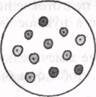 Рис.6Занятие 3. Витамины в баночкеЦель занятия. Продолжать знакомить детей с пластилином и его свойствами; учить надавливать указательным пальцем на пластилиновый шарик, прикрепляя его к основе, располагать пластилиновые шарики на равном расстоянии друг от друга; формировать интерес к работе с пластилином; развивать мелкую моторику.Материалы. Листы картона белого цвета (половина формата А5) по количеству детей; пластилин ярких цветов, скатанный в маленькие шарики диаметром около 7—8 мм (10—15 шариков на каждого ребенка).Прием лепки. Надавливание.Ход занятияПеред началом занятия подготовьте основу для пластилиновой картинки. Нарисуйте на листе белого картона контур банки высотой примерно 8—12см. Можно предложить заготовку в таком виде, но лучше вырезать по контуру.Раздайте детям «банки», вырезанные из картона.Воспитатель. Смотрите, это банки. В них хранятся разноцветные витамины. Давайте сделаем витамины и положим в банки!Положите «в банку» пластилиновый шарик и предложите малышу нажать на него пальчиком (рис. 7). Если ребенок затрудняется, помогите ему: взяв его руку в свою, действуйте его рукой. Шарики большого диаметра можно придавливать большим пальцем. Чтобы навык закрепился правильно, следует подойти к каждому ребенку, помочь ему начать выполнять задание, проследить за выполнением.Затем предложите детям подготовленные шарики — пусть они сами берут их, кладут в нужное место и надавливают пальчиком.Воспитатель. Вот какие замечательные получились у нас витамины! Их дают детям, чтобы они были здоровы.Занятие 4. Снег идетЦель занятия. Продолжать учить детей надавливать указательным пальцем на пластилиновый шарик, прикрепляя его к основе, располагать пластилиновые шарики на равном расстоянии друг от друга; формировать интерес к работе с пластилином; развивать мелкую моторику.Материалы. Листы картона формата А4 черного, серого, синего или фиолетового цвета (в зависимости от того, какое время суток вы выберете для картинки — вечер может быть серым, а ночь черной, фиолетовой) по количеству детей; пластилин белого цвета, скатанный в маленькие шарики диаметром около 7 мм (10—20 шариков на каждого ребенка).Прием лепки. Надавливание.Ход занятияНачните занятие с беседы.Воспитатель. Помните, какой зимой шел снег? Снежинки кружились в воздухе и падали на землю. Скажите, снег холодный или теплый? Холодный. А какого он цвета? Правильно, белый. Давайте сделаем снег из пластилина. Наш снег будет идти темной ночью. Вот такая у нас будет черная ночь.Раздайте детям картон, предложите подготовленные вами шарики, попросите положить их в нужное место на картине и надавить на них пальчиком.Воспитатель. Смотрите, пошел снег. Сначала одна снежинка. Затем еще одна. Еще и еще... Какая красивая зимняя ночь получилась!Занятие 5. Мухомор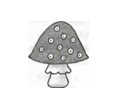 Цель занятия. Научить детей отщипывать маленькие кусочки пластилина от куска и скатывать из них шарики диаметром 5—7 мм, надавливать указательным пальцем на пластилиновый шарик, прикрепляя его к основе, располагать шарики на равном расстоянии друг от друга; формировать интерес к работе с пластилином; развивать мелкую моторику.Материалы. Листы картона формата А5 белого цвета (с заранее подготовленным рисунком или аппликацией) по количеству детей; пластилин белого цвета; игрушка или рисунок с изображением мухомора.Приемы лепки. Отщипывание, скатывание (1-й способ), надавливание.Ход занятияПеред началом занятия подготовьте основу для создания пластилиновой картинки — изображение на картоне гриба-мухомора. Для этого вырежьте из бумаги красного цвета шляпку и наклейте ее на лист, а ножку нарисуйте.Начните занятие с загадки.Воспитатель. Послушайте загадку. Попробуйте догадаться, о чем она.Возле леса на опушке, Украшая темный бор, Вырос пестрый, как Петрушка, Ядовитый...Воспитатель. Правильно, это мухомор!Покажите детям игрушечный мухомор или картинку с его изображением.Воспитатель. Давайте внимательно рассмотрим мухомор. Вот у него ножка. А это шляпка. А что у мухомора на шляпке? Белые крапинки.Раздайте детям заготовки с изображением мухоморов и белый пластилин.Воспитатель. Посмотрите, у вас на картинках тоже изображен мухомор. Только чего-то у него не хватает. Кто догадался? Правильно, белых крапинок на шляпке. Давайте приделаем на шляпку мухомора белые крапинки, чтобы все узнали его, не стали срывать и есть ядовитый гриб.Предложите детям сделать крапинки: отщипывая маленькие кусочки пластилина, большим и указательным пальцами правой руки скатать из них шарики. Чтобы навык закрепился правильно, следует подойти к каждому ребенку, помочь ему начать выполнять задание, проследить за выполнением. Попросите детей самостоятельно изготовить по 2-3 шарика, остальные подготовьте заранее. Затем предложите самостоятельно прилепить белые шарики к шляпке мухомора методом надавливания. Всего на шляпке должно быть 5—10 крапинок (рис. 8).Если уровень развития у детей мелкой моторики и навыки работы с пластилином позволяют, то можно вместе с ними изготовить шляпку гриба из пластилина. Для этого пластилин красного цвета размазывается на картонной основе, на которой предварительно изображается контур гриба.Занятие 6. Яблоки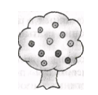 Цель занятия. Продолжать учить детей отщипывать маленькие кусочки пластилина от куска и скатывать из них шарики диаметром 7-10 мм, надавливать указательным пальцем на пластилиновый шарик, прикрепляя его к основе, располагать шарики на равном расстоянии друг от друга;формировать интерес к работе с пластилином; развивать мелкую моторику.Материалы. Листы картона формата А4 или А5 белого цвета с заготовками (рисунок или аппликация) по количеству детей; пластилин красного, желтого, зеленого цвета в брусках, а также пластилин, скатанный в шарики.Приемы лепки. Отщипывание, скатывание (1-й способ), надавливание.Ход занятияПеред началом занятия необходимо подготовить основу для создания пластилиновой картинки — изображение дерева (ствол и зеленая крона) на картоне. Для этого сделайте аппликацию из цветной бумаги — зеленая крона и коричневый ствол либо нарисуйте контур дерева цветными фломастерами. Аппликацию можно заранее подготовить вместе с детьми на другом занятии.Раздайте детям заготовки с изображением дерева и пластилин.Воспитатель. В нашем саду выросли деревья. Это яблони. Но на них чего-то не хватает. Правильно, на ветках нет яблок. Давайте мы их сделаем и повесим на ветки. Кто скажет, какие бывают яблоки? Правильно, большие и маленькие. А какого цвета? Красные, желтые, зеленые. Выберете цвет яблок, которые будут расти на вашем дереве, и возьмите пластилин такого же цвета.Предложите детям сделать яблоки: отщипывая маленькие кусочки пластилина, большим и указательным пальцами правой руки скатать из них шарики. Чтобы навык закрепился правильно, следует подойти к каждому ребенку, помочь ему начать выполнять задание, проследить за выполнением. Предложите детям самостоятельно изготовить по 2—4 шарика, остальные подготовьте заранее. Затем попросите прикрепить шарики к кроне дерева, используя метод надавливания. На яблоне Можно расположить 6—10 яблок (рис. 9).Если уровень развития у детей мелкой моторики и навыка работы с пластилином позволяют, то можно вместе с ними изготовить крону дерева из пластилина зеленого цвета.Для этого пластилин зеленого цвета размазывается на картонной основе, на которой предварительно изображается контур дерева. Ствол дерева дети могут сделать из пластилина коричневого цвета или раскрасить фломастером.Занятие 7. Божья коровка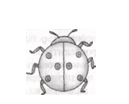 Цель занятия. Продолжать учить детей отщипывать маленькие кусочки пластилина от куска и скатывать из них шарики диаметром 5—7 мм, надавливать указательным пальцем на пластилиновый шарик, прикрепляя его к основе, располагать пластилиновые шарики на равном расстоянии друг от друга, соблюдать симметричность рисунка; формировать интерес к работе с пластилином; развивать мелкую моторику.Материалы. Листы картона формата А5 белого цвета с заготовками (рисунок или аппликация) по количеству детей; пластилин черного цвета; игрушка — божья коровка или ее изображение.Приемы лепки. Отщипывание, скатывание (1-й способ), надавливание.Ход занятияПеред началом занятия подготовьте основу для создания пластилиновой картинки — изображение на картоне божьей коровки. Это можно сделать посредством аппликации и рисунка. Наклейте в центре листа красный круг — это тело божьей коровки. Вертикальной линией черного цвета разделите круг пополам, дорисуйте голову, пару усиков и шесть лапок.Начните занятие с игры. Покажите детям божью коровку или ее изображение.Воспитатель. Посмотрите, кто это к нам в гости пришел? Узнаете? Это божья коровка. Кто помнит стихотворение про божью коровку?Вместе с малышами вспомните стихотворение. Произносите первые слова, побуждая детей договаривать конец строки (в тексте выделено курсивом).Божья коровка, Черная головка, Улети на небо, Принеси нам хлеба, Черного и белого, Только не горелого.Раздайте детям заготовки с изображением божьих коровок без пятнышек на спинках и черный пластилин.Воспитатель. Посмотрите, у вас на картинках тоже нарисованы божьи коровки. Только чего-то у них не хватает. Кто догадался? Правильно, черных пятнышек на спинке. Давайте сделаем им пятнышки!Предложите детям подготовить пластилиновые шарики: отщипывая маленькие кусочки пластилина, большим и указательным пальцами правой руки скатать из них шарики. Предложите детям самостоятельно изготовить по 2—4 шарика, остальные подготовьте заранее.Затем предложите самостоятельно прикрепить черные шарики к спинке божьей коровки с помощью приема надавливания. Учите при этом соблюдать симметрию относительно средней линии. Если малыши затрудняются, нарисуйте точки в местах, куда следует прилепить шарики, чтобы было легче ориентироваться. Всего на шляпке должно быть 6 крапинок (рис. 10).Если уровень развития у детей мелкой моторики и навыка работы с пластилином позволяют, то можно вместе с ними изготовить спинку божьей коровки из пластилина. Для этого пластилин красного цвета размазывается на картонной основе, на которой изображен контур божьей коровки.Воспитатель. Какая красивая божья коровка у вас получилась! Молодцы!Занятие 8. СалютЦель занятия. Продолжать учить детей отщипывать маленькие кусочки пластилина от куска и скатывать из них шарики диаметром 7-10 мм, надавливающим движением указательного пальца размазывать пластилин на картоне, располагать шарики на равном расстоянии друг от друга; формировать интерес к работе с пластилином; развивать мелкую моторику.Материалы. Листы картона черного цвета формата А4 по количеству детей; пластилин ярких цветов в брусках; пластилин, скатанный в шарики диаметром около 7 мм, из расчета 10—15 шариков на каждого ребенка.Приемы лепки. Отщипывание, скатывание (1-й способ), размазывание.Ход занятияНачните занятие с беседы.Воспитатель. Кто из вас видел праздничный салют? Расскажите, каким бывает салют (яркий, сверкающий).Раздайте детям картон и пластилин в брусках. Предложите сделать пластилиновые шарики: отщипывая маленькие кусочки пластилина, большим и указательным пальцами правой руки скатать из них шарики. Чтобы навык закрепился правильно, следует подойти к каждому ребенку, помочь ему начать выполнять задание, проследить за выполнением. Предложите детям самостоятельно изготовить по 2—4 шарика.Попросите детей взять по одному шарику и расположить в верхней части листа, затем надавить на шарик указательным пальцем и движением сверху вниз размазать его на картоне. Те же действия следует произвести с остальными шариками. Когда дети используют свои заготовки, предложите им шарики, скатанные вами заранее.Воспитатель. Какого цвета салют мы изобразим вначале? Выберете шарик красного (желтого, зеленого и т. д.) цвета. Положите его в верхней части листа, нажмите пальчиком и размажьте — вот так!Чтобы навык закреплялся правильно, следует подойти к каждому ребенку, помочь ему выполнить задание, проследить за выполнением. Чтобы ребенок ощутил движение, следует взять руку ребенка в свою и действовать его рукой. В дальнейшем предложите малышам работать самостоятельно.Воспитатель. Вот одна вспышка салюта — красная. Давайте сделаем такую картинку, чтобы в небе было много огоньков разного цвета. Вот какой красивый салют получился у нас в ночном небе!В простом варианте вспышка салюта состоит из одного огонька (один мазок), в более сложном варианте — из нескольких огоньков, в этом случае вспышка салюта похожа на цветок (несколько мазков) (рис. 11).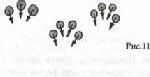 Занятие 9. ДождикЦель занятия. Продолжать учить детей надавливающим движением указательного пальца размазывать пластилин на картоне; формировать интерес к работе с пластилином; развивать мелкую моторику.Материалы. Листы картона серого или голубого цвета формата А5 по количеству детей; синий или голубой пластилин.Прием лепки. Размазывание.Ход занятияПеред началом занятия подготовьте основу — «тучку на небе». Для этого скатайте из пластилина шар, расплющите его и вытяните в овал. Приложите расплющенный овал к верхней части листа картона и, надавливая сверху ладонью, прилепите его.Раздайте детям заготовки.Воспитатель. Смотрите, какая туча появилась в небе, закрыла солнышко. Сейчас дождь пойдет!Предложите детям нажать пальчиком на нижнюю часть тучи и оттянуть палец вниз, чтобы получилась дождевая струя (рис. 12).Воспитатель. Кап, кап! Вот какой дождь! Дождик капает и капает — кап, кап, кап!Предложите малышам действовать самостоятельно. Чтобы струи дождя получались длиннее, надо сильнее нажимать на пластилин. Если возраст и уровень развития у детей навыка работы с пластилином позволяют, то можно вылепить тучу вместе с ними.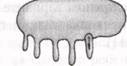 Рис.12Занятие 10. СолнышкоЦель занятия. Продолжать учить детей надавливающим движением указательного пальца размазывать пластилин на картоне; формировать интерес к работе с пластилином; развивать мелкую моторику.Материалы. Листы картона синего или голубого цвета формата А5 по количеству детей; пластилин желтого цвета.Прием лепки. Размазывание.Ход занятияПеред началом занятия подготовьте основу — «солнышко в небе». Для этого скатайте из пластилина желтого цвета шарик, затем расплющите его и придавите к картону в центре листа.Раздайте детям заготовки.Воспитатель. У вас на картинках голубое небо. А в небе светит солнышко. Только светит оно слабо, совсем не греет. Как вы думаете, почему? Потому что у солнышка нет лучей. Давайте ему поможем и сделаем лучи — вот так.Предложите детям нажать пальчиком на край пластилинового солнца, надавить посильнее и оттянуть палец вниз или в сторону — так получается солнечный луч (рис. 13).Воспитатель. Вот какой получился луч! Давайте сделаем солнышку много лучей! Теперь оно светит ярко!Предложите малышам действовать самостоятельно. Чтобы солнечные лучи получались длиннее, надо сильнее нажимать на пластилин. Для удобства работы можно поворачивать заготовку (легче всего выполнять действия в направлении сверху вниз или слева направо правой рукой).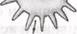 Рис.13Занятие 11 Ежик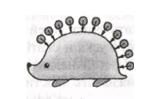 Цель занятия. Продолжать учить детей отщипывать маленькие кусочки пластилина от куска и скатывать из них шарики диаметром 5—7 мм; учить детей надавливающим движением указательного пальца размазывать пластилин на картоне; располагать пластилиновые шарики на равном расстоянии друг от друга; формировать интерес к работе с пластилином; развивать мелкую моторику.Материалы. Листы картона светлого цвета формата А4 с изображением контура ежика по количеству детей; пластилин серого или черного цвета в брусках; пластилин, скатанный в шарики диаметром около 7 мм, из расчета 10—15 шариков на каждого ребенка; игрушечный ежик.Приемы лепки. Отщипывание, скатывание (1-й способ), размазывание.Ход занятияПеред началом занятия необходимо подготовить основу для создания пластилиновой картинки — изображение контура ежика без иголок: тело, ножки, хвостик. Начните занятие с игры; покажите детям игрушечного ежика.Воспитатель. Кто это бежит по дорожке? Это ежик! Посмотрите, что растет у ежика на спине? Иголки!Раздайте детям заготовки с изображением ежика без иголок.Воспитатель. Вот картинки с изображением ежика. Ой! Какой-то он странный! Кажется, у ежика чего-то не хватает. Правильно, иголок нет! Давайте скорее сделаем ежику иголки! Вот так!Предложите детям изготовить пластилиновые шарики для иголок: отщипывая маленькие кусочки пластилина, большим и указательным пальцами правой руки скатать из них шарики. Дети скатывают по 2-4 шарика, остальные шарики подготовьте заранее. Затем предложите детям положить пластилиновый шарик над контуром спинки ежика, нажать на него пальчиком и оттянуть палец вниз (рис. 14).Воспитатель. Получилась иголка! Давайте сделаем ежику много иголок'На спине у ежика можно расположить 10—15 иголок.Занятие 12. Ягодная полянаЦель занятия. Продолжать учить детей отщипывать маленькие кусочки пластилина от куска и скатывать из них шарики диаметром 5—7 мм, надавливать указательным пальцем на пластилиновый шарик, прикрепляя его к основе, надавливающим движением указательного пальца размазывать пластилин на картоне; формировать интерес к работе с пластилином; развивать мелкую моторику.Материалы. Листы картона формата А4 светлого цвета (белый, голубой или желтый) по количеству детей; пластилин зеленого и красного цвета в брусках; пластилин, скатанный в шарики диаметром 5—7 мм, из расчета 10—15 шариков на каждого ребенка.Приемы лепки. Отщипывание, скатывание (1-й способ), надавливание, размазывание.Ход занятияПеред началом занятия необходимо подготовить основу для создания пластилиновой картинки. Для этого нарисуйте в нижней части листа картона горизонтальную линию — это «земля», а в верхней части изобразите солнце.Раздайте детям заготовки.Воспитатель. Посмотрите на картинку. Внизу находится земля. А наверху светит солнышко. Оно согрело землю, из которой вот-вот вырастет густая зеленая травка. Давайте сделаем травку.Раздайте детям зеленый пластилин и предложите скатать несколько пластилиновых шариков, остальные подготовьте заранее. Затем предложите детям положить пластилиновый шарик над «линией земли», нажать на него пальчиком и оттянуть палец вниз — получится травинка. Чтобы детям было удобнее выполнять задание, можно нарисовать точки, на которые следует положить пластилиновые шарики. Еще более легкий вариант — нарисовать точки и линии (рис. 15).Воспитатель. Вот какая получилась поляна! Солнышко пригрело травку, и в травке сейчас созреют красные ягоды. Давайте сделаем ягоды.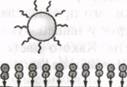 Рис.15Предложите детям самостоятельно сделать по 3—4 красных шарика для ягод, остальные шарики подготовьте заранее. Затем предложите детям положить пластилиновый шарик на верхний конец травинки и нажать на него пальчиком — получится ягода.Воспитатель. Вот какие ягоды созрели на поляне!Занятие 13. Цветы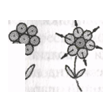 Цель занятия. Продолжать учить детей отщипывать маленькие кусочки пластилина от куска и скатывать из них шарики диаметром 5—7 мм, надавливать указательным пальцем на пластилиновый шарик, прикрепляя его к основе, размазывать надавливающим движением указательного пальца пластилин на картоне; формировать интерес к работе с пластилином; развивать мелкую моторику.Материалы. Листы картона разного формата в зависимости от количества изображений на одном листе (цвет можно подобрать с детьми) по количеству детей; пластилин разных цветов; игрушка — кукла.Приемы лепки. Отщипывание, скатывание (1-й способ), надавливание, размазывание.Ход занятияПеред началом занятия подготовьте основу для создания пластилиновой картинки. На этом занятии рекомендуется использовать схематичное изображение в виде линий (для размазывания) и кружочков (для надавливания). Можно нарисовать на картоне (половина формата А5) один цветок или на картоне формата А4 в течение нескольких занятий изобразить цветы разных видов.Раздайте детям заготовки и пластилин. Объясните, что там, где нарисованы линии, следует размазывать пластилин, а там, где нарисованы кружочки, его придавливать.Воспитатель. Сегодня у нашей куклы день рождения. Давайте подарим ей цветы. Какого цвета они будут? Выбирайте. Например, серединка желтая, лепестки красные, а стебель и листочки зеленые.Предложите детям подготовить пластилиновые шарики соответствующих цветов. Не забудьте заготовить часть шариков заранее.Затем предложите детям положить пластилиновые шарики на изображения кружочков и придавить пальчиком, а затем в соответствующих частях цветка размазать их (рис. 16).Воспитатель. Готов наш цветок! Какой красивый! Возьми, кукла, цветок. С днем рождения тебя!Цветы могут быть разные по цвету и по форме. Познакомьте детей сначала с одним видом цветов, затем с другим, третьим. В дальнейшем дети могут подбирать форму и цвет самостоятельно, составлять из цветов букеты.Занятие 14. Наряжаем елкуЦель занятия. Продолжать учить детей отщипывать маленькие кусочки пластилина от куска и скатывать из них шарики диаметром 7 мм, надавливать указательным пальцем на пластилиновый шарик, прикрепляя его к основе, размазывать пластилин на картоне надавливающим движением указательного пальца; формировать интерес к работе с пластилином; развивать мелкую моторику.Материалы. Листы картона формата А4 или А5 (цвет можно подобрать с детьми) по количеству детей; пластилин разных цветов.Приемы лепки. Отщипывание, скатывание (1-й способ), надавливание, размазывание.Ход занятияПеред началом занятия подготовьте основу для создания пластилиновой картинки. На этом занятии рекомендуется использовать схематичное изображение в виде линий (для размазывания) и кружочков (для надавливания). Изображение можно варьировать по степени сложности (рис. 17).Раздайте детям заготовки и пластилин. Объясните, что там, где нарисованы линии, следует размазывать пластилин (ветки елки), а там, где нарисованы кружочки, придавливать его (елочные шары).Воспитатель. Давайте сделаем новогоднюю елку -" кра сивую, нарядную!        v;Предложите детям подготовить пластилиновые шарики соответствующих цветов (не забудьте часть шариков заготовить заранее). Затем предложите им размазать зеленый пластилин в соответствии с линиями, чтобы получилась елка, положить разноцветные пластилиновые шарики на изображения кружочков и придавить пальчиком.Воспитатель. Вот у елки ствол, а вот ветки. А теперь нарядим нашу елочку — повесим на нее разноцветные шары. Вот красный шар. Вот синий шар. А это желтый шар. Много на елке ярких разноцветных шаров — она стала красивой и нарядной!Занятие 15. Красивая тарелкаЦель занятия. Продолжать учить детей отщипывать маленькие кусочки пластилина от куска и скатывать из них шарики диаметром 5—7 мм, надавливать указательным пальцем на шарик, прикрепляя его к основе, размазывать пластилин на картоне надавливающим движением указательного пальца; формировать интерес к работе с пластилином; развивать мелкую моторикуМатериалы. Заготовки из картона (белые круги диаметром 15—20см по количеству детей); пластилин разных цветов.Приемы лепки. Отщипывание, скатывание (1-й способ), надавливание, размазывание.Ход занятияПеред началом занятия подготовьте основу для создания пластилиновой картинки. На этом занятии рекомендуется использовать схематичное изображение узора на тарелке в виде линий (для размазывания) и кружочков (для надавливания).Раздайте детям заготовки и пластилин. Объясните, что там, где нарисованы линии, следует размазывать пластилин, а там, где нарисованы кружочки, придавливать его.Воспитатель. Посмотрите, это тарелки. Тарелки просто белые, совсем неинтересные. Давайте украсим их — сделаем на них узор из пластилина.Предложите детям подготовить пластилиновые шарики (цвета они выберут сами), не забудьте часть шариков заготовить заранее. Затем предложите им положить пластилиновые шарики на изображения кружочков, придавить пальчиком и размазать в соответствии с линиями на узоре (рис. 18).Воспитатель. Вот какие у вас получились красивые, праздничные тарелки! Молодцы!Узоры могут быть разные по цвету и форме. Украшением тарелок можно заниматься в течение нескольких занятий. На первом занятии предложите детям заготовки с нанесенным рисунком, на следующих — заготовки без рисунка, чтобы дать возможность детям придумать свой собственный узор. Рисунок может быть с соблюдением ритма и без него.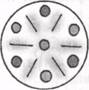 Рис. 18Цели и задачиОбучение навыкам работы с тестом и пластилином: освоение приема вдавливания предметов в пластичный материал; созда ние сюжетных картинок на пластилиновой основе или основе из теста с использованием различных предметов и материалов.Формирование интереса к лепке.Развитие пространственных представлений.Развитие мелкой моторики.Развитие речи.Ознакомление с окружающим миром.Развитие эмоций и фантазии.МатериалыМягкое тесто разных цветов, мягкий пластилин разных цветов, плотный картон разного формата, мелкие предметы и подручные материалы — крупы, семена, камешки, ракушки, пуговицы, бусины, крышки от бутылок, палочки и пр. Используемые приемы лепкиВдавливание — расположение предметов на основе из пластичного материала и прикрепление их путем нажатия.Отщипывание — см. стр. 8.Освоение приема вдавливания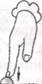 ВдавливаниеПодготовка к работеПеред началом занятия следует подготовить рабочее место. Постелите клеенку, наденьте детям специальные клеенчатые фартуки и нарукавники или халаты с рукавами на резинке. Перед началом работы следует подготовить основу для вдавливания (см. ниже). Во что вдавливатьПри использовании метода вдавливания картинки создаются на основе из пластичного материала. Основа из теста состоит из раскатанного в равномерный слой коржа толщиной около 2 см, выложенного на дощечку. (Рецепты приготовления теста см. на стр. 11.) Основа из пластилина готовится посредством нанесения на плотный картон или дощечку равномерного слоя пластилина толщиной 3—5 мм.Для индивидуальной работы рекомендуется подготовить основы небольшого формата (А5 и меньше). Можно создавать большие коллективные работы на основе большего формата. Некоторые основы из пластилина можно использовать в течение нескольких занятий. Что вдавливатьДля вдавливания подбираются подходящие предметы: ракушки, камешки, крышки от бутылок, пуговицы, бусины, палочки и пр., а также различные материалы: крупы (горох, фасоль, гречка), пенопласт и др. Сюжеты поделокМожно использовать самые разные сюжеты, близкие и понятные маленьким детям. Кроме того, выбор сюжетов зависит от материалов и предметов для вдавливания, которые имеются в наличии. Организация занятийЗанятия можно проводить индивидуально или в небольшой группе. Педагогу следует сидеть за одним столом с детьми, чтобы иметь возможность помогать каждому ребенку. Вначале длительность занятий составляет около 10—15 минут, постепенно время проведения занятий можно увеличить. Занятия проходят в виде игры. Взрослый комментирует процесс работы.Порядок работыВ начале работы с использованием описанного приема рекомендуется выбирать такие сюжеты, которые позволят располагать вдавливаемые детали в любой последовательности. В дальнейшем предлагаются сюжеты, требующие расположения деталей в определенном порядке или в определенной последовательности, что требует проведения специальной работы по развитию у детей пространственных представлений — понятий верх, низ, в центре, рядом, в углу и пр.ПомощьПри первом знакомстве детей с приемом вдавливания деталей в пластилин или тесто необходимо действовать рукой ребенка. Педагог берет руку ребенка в свою и показывает, как нужно брать вдавливаемый предмет, как располагать его на основе, с какой силой вдавливать. При создании изделий, в которых детали располагаются в определенном порядке, следует помочь детям ориентироваться при помощи рисунка, нанесенного на поверхность пластилиновой основы острым концом стеки. Можно использовать метод поэтапного показа. Хранение работНекоторые работы создаются на короткое время, а затем разбираются на составные части — детали и основу — и используются в дальнейшем. Но в то же время на занятиях с использованием метода вдавливания можно создавать яркие, красивые картины. Такие картины можно хранить долго, они хорошо смотрятся на стенах. Поэтому организуйте выставки детских работ, как индивидуальных, так и коллективных (панно).Освоение приема вдавливанияЗанятие 1. ОгородЦель занятия. Учить детей вдавливать детали в пластилиновую основу; формировать интерес к работе с пластилином; учить располагать детали на картинке рядами на равном расстоянии друг от друга; развивать мелкую моторику.Материалы. Пластилиновая основа (используется коричневый, черный или зеленый пластилин); красная фасоль, горох.Прием лепки. Вдавливание.Ход занятияПеред началом занятия подготовьте основу для создания пластилиновой картинки. Для этого необходимо покрыть поверхность картона или дощечки слоем пластилина толщиной примерно 5 мм. Можно использовать в качестве «грядки» целый брусок пластилина коричневого цвета.Покажите детям основу и обыграйте ситуацию.Воспитатель. Смотрите, это огород. Сегодня мы посадим на огороде картошку и репу.Покажите детям красную фасоль, объясните, что это «картошка». Сначала покажите, как правильно брать бобы фасоли (большим и указательным пальцем) и вдавливать в пластилин ровными рядами на равном расстоянии друг от друга — получается «грядка с картошкой». Затем раздайте детям фасоль и предложите посадить «картошку» на грядке самостоятельно.Таким же образом посадите грядку с репой, используя горох. Можно придумать и другие овощи. Продолжая игру, можно собрать «урожай» овощей, а затем снова посадить их (рис. 19).При коллективной работе предложите детям действовать по очереди, чтобы они не толкались и не мешали друг другу.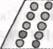 Рис. 19Занятие 2. Шоколад с орехамиЦель занятия. Учить детей вдавливать детали в пластилин; формировать интерес к работе с пластилином; развивать мелкую моторику.Материалы. Бруски пластилина коричневого цвета; горох; шоколад с орехами.Прием лепки. Вдавливание.Ход занятияПокажите детям шоколад с орехами, предложите рассмотреть его, угостите детей. Затем предложите сделать шоколад с орехами из пластилина, чтобы угостить кукол. Покажите детям горох и объясните, что это «орешки». Покажите, как нужно вдавливать горошины в брусок пластилина коричневого цвета с разных сторон, чтобы получился «шоколад с орехами» (рис. 20).Раздайте детям бруски пластилина и горох и предложите сделать такой шоколад самостоятельно. После занятия горошины можно вынуть и использовать пластилин в дальнейшей работе.Занятие 3. БусыЦель занятия. Учить детей вдавливать детали в пластилиновую основу в определенном порядке, создавая изображение; формировать интерес к работе с пластилином; развивать мелкую моторику.Материалы. Пластилиновая основа любого цвета (предпочтителен светлый пластилин); пуговицы или горошины.Прием лепки. Вдавливание.Ход занятияПеред началом занятия подготовьте основы для создания пластилиновых картинок: покройте листы картона или дощечки равномерным слоем пластилина.Покажите детям основу и выложите на ней «бусы» из пуговиц или горошин. Обратите внимание детей на то, что «бусинки» располагаются рядом друг с другом на одной ниточке (рис. 21).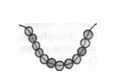 Раздайте детям пуговицы, горох или другой подходящий материал и предложите сделать бусы самостоятельно. Чтобы детям было легче ориентироваться, нарисуйте на поверхности пластилина «нитку». Основу для этой картинки можно использовать многократно.Занятие 4. Булка с изюмомЦель занятия. Учить детей вдавливать детали в тестяную основу; формировать интерес к работе с пластилином; развивать мелкую моторику.Материалы. Тесто, изюм.Прием лепки. Вдавливание.Ход занятияРаздайте детям шарики из теста и изюм. Предложите сделать булки с изюмом — покажите, как можно вдавливать в тесто по одной изюминке. Предложите детям дальше действовать самостоятельно.Занятие 5. ГусеницаЦель занятия. Учить детей вдавливать детали в тестяную основу в определенном порядке, создавая изображение; формировать интерес к работе с пластилином; развивать мелкую моторику.Материалы. Основа из теста любого цвета; пуговицы ярких цветов разного размера (лучше взять пуговицы «на ножке»).Прием лепки. Вдавливание.Ход занятияПеред началом занятия подготовьте основы для создания картинок. Эту работу рекомендуется выполнять на отдельных основах (формат А5 и меньше), но можно создать и коллективную работу (формат А4 и больше). В этом случае дети могут изготовить несколько гусениц, прикрепляя пуговицы по очереди.Покажите детям основу и выложите на ней гусеницу из пуговиц. Обратите внимание детей на то, что гусеницы могут быть прямыми и изогнутыми, длинными и короткими, большими и маленькими (используйте пуговицы разного размера), разных цветов (рис. 22).Затем раздайте детям пуговицы и предложите сделать гусениц самостоятельно. Вначале используйте одинаковые пуговицы, затем дайте детям пуговицы на выбор. При этом не стоит сразу предлагать все разнообразие пуговиц. Можно на одном занятии сделать разноцветных гусениц, на другом больших и маленьких и т. д.Можно снять пуговицы с пластилина — «гусеницы уползли» и снова вдавить — «гусеницы приползли».Предложите сделать цветок самостоятельно, как показано на рисунке (рис. 23). Объясните, что начинать выполнять задание лучше с серединки цветка. В случае необходимости помогите.Для того чтобы детям было легче ориентироваться на плоскости, можно нарисовать точку или кружок в том месте, где будет расположена серединка цветка — в центре картинки.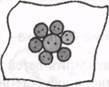 Рис. 23Занятие 6. ЦветокЦель занятия. Продолжать учить детей вдавливать детали в основу из теста в определенном порядке, создавая изображение; формировать интерес к работе с пластичным материалом; учить действовать самостоятельно по готовому образцу; развивать мелкую моторику.Материалы. Тестяная основа небольшого размера любого цвета; пуговицы ярких цветов разного размера (лучше использовать пуговицы «на ножке»); образец.Прием лепки. Вдавливание.Ход занятияПеред началом занятия подготовьте образец. Покажите готовый образец детям, раздайте тесто и пуговицы. Пред-Занятие 7. ЛошарикЦель занятия. Продолжать учить детей вдавливать детали в пластилиновую основу, создавая изображение; формировать интерес к работе с пластилином; развивать мелкую моторику; способствовать развитию фантазии.Материалы. Пластилиновая основа небольшого размера любого цвета (лучше использовать светлый пластилин); пуговицы.Прием лепки. Вдавливание.Ход занятияПеред началом занятия подготовьте образец. Пластилиновые основы можно использовать из прошлых занятий («Бусы», «Гусеница»).Покажите детям готовый образец (рис. 24).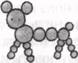 Рис. 24Воспитатель. Посмотрите на картинку. Узнаете, кто это? Это животное из сказки. Зовут его Лошарик, потому что весь он состоит из шариков. Посмотрите, вот у Лошарика голова, вот живот, вот ножки и хвостик. Ребята, давайте сделаем друзей для нашего Лошарика, чтобы ему не было скучно.Раздайте детям основы для картинок и разнообразные пуговицы. Предложите сделать лошариков. Пусть каждый ребенок действует исходя из собственного образа.Занятие 8. РыбкаЦель занятия. Продолжать учить детей вдавливать детали в тесто, создавая изображение; способствовать развитию воображения; формировать интерес к работе с тестом; развивать мелкую моторику.Материалы. Основа из теста в форме рыбки любого яркого цвета; семена подсолнуха, горох и др.Прием лепки. Вдавливание.Ход занятияПеред началом занятия подготовьте основы для создания картинок: на дощечки небольшого формата положите рыбок, сделанных из теста. Затем раздайте детям семечки и горох и предложите украсить рыбок, как они хотят. Если малыши затрудняются, можно показать им образец (рис. 25).Рис. 25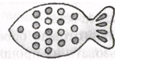 Занятие 9. БабочкаЦель занятия. Продолжать учить детей вдавливать детали в пластилиновую основу, создавая изображение; способствовать развитию воображения; формировать интерес к работе с пластилином; развивать мелкую моторику.Материалы. Пластилиновая основа в форме бабочки любого яркого цвета; ракушки, крупы (чечевица, горох).Прием лепки. Вдавливание.Ход занятияПеред началом занятия подготовьте основы для создания пластилиновых картинок: на картоне голубого цвета формата А5 сделайте из пластилина бабочку. Затем раздайте детям ракушки и крупы и предложите украсить бабочку, как они хотят. Если дети затрудняются, можно показать им образец (рис. 26).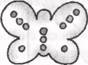 Рис. 26Занятие 10. БукетЦель занятия. Продолжать учить детей вдавливать детали в пластилиновую основу в определенном порядке, создавая изображение; формировать интерес к работе с пластилином; способствовать развитию фантазии; развивать мелкую моторику.Материалы. Пластилиновая основа большого формата (например, А4); крышки от пакетов с соком, от бутылок разного цвета (можно использовать другие подходящие материалы).Прием лепки. Вдавливание.Ход занятияПеред началом занятия подготовьте основу для создания пластилиновой картинки. Для этого размажьте на листе картона подходящего формата слой пластилина около 5 мм, обозначьте стебли будущих цветов при помощи пластилина или других материалов. Таким же образом изобразите вазу. Это занятие мы рекомендуем проводить коллективно. В этом случае каждый ребенок делает один цветок в общем букете.Покажите детям основу для картинки и расскажите о том, что на занятии они будут делать красивые цветы, из которых получится большой букет. Покажите детали, из которых дети будут составлять цветы. Предложите им составить изображение цветов сначала на столе (при необходимости помогите). Затем каждый ребенок по очереди выбирает место на картине для своего цветка и вдавливает детали.Готовую работу рекомендуем повесить на видное место в группе (рис. 27).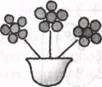 Рис. 27Занятие 11. ЩеткаЦель занятия. Научить детей вдавливать детали в пластилин в определенном порядке, создавать объемную поделку, анализируя представленный образец; формировать интерес к работе с пластичными материалами; развивать мелкую моторику.Материалы. Основа для щетки, вылепленная из пластилина; палочки или спички; щетка (настоящая) и образец поделки.Прием лепки. Вдавливание.Ход занятияПеред началом занятия вылепите из пластилина основы для щеток.Покажите детям настоящую щетку (одежная щетка, щетка-расческа и т. п.), а также образец поделки. Затем раздайте детям основы для щеток и палочки или спички и предложите сделать щетку самостоятельно, сверяясь с образцом (рис. 28). При необходимости помогите.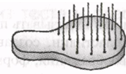 Рис 28Занятие 12. ОдуванчикЦель занятия. Продолжать учить детей вдавливать детали в пластилин, создавать объемную поделку; формировать интерес к работе с пластичными материалами; развивать мелкую моторику.Материалы. Шарики из пластилина желтого цвета; короткие палочки (можно использовать ушные палочки без ваты, отрезки трубочки для коктейля); длинные палочки (палочки от леденцов); одуванчик (настоящий или картинка).Прием лепки. Вдавливание.Ход занятияПеред началом занятия подготовьте основы для одуванчиков. Для этого скатайте из пластилина желтого цвета шарики диаметром 3 см и разрежьте их пополам.Покажите детям настоящий одуванчик или картинку с его изображением. Обратите внимание детей на то, что одуванчик желтый, пушистый. Предложите сделать одуванчик из пластилина и палочек (рис. 29).Раздайте детям основы для одуванчиков и короткие палочки. Покажите, как надо вдавливать палочки в основу цветка. Когда цветок будет готов, раздайте детям длинные палочки и помогите вдавить в основу цветка — получится стебель.Занятие 13. Волшебная картинаЦель занятия. Научить детей намазывать пластилин на картон, вдавливать детали в пластилин, создавая изображение; способствовать развитию воображения; формировать интерес к работе с пластилином; развивать мелкую моторику.Материалы. Плотный картон большого формата; разноцветный пластилин; разнообразные предметы и материалы — крупы, крышки, пуговицы, бусины, камешки, ракушки и др.Приемы лепки. Отщипывание, вдавливание.Ход занятия«Волшебная картина» — это большое коллективное панно, которое можно создавать в течение нескольких занятий. Работа проходит в несколько этапов.1-й этап. Дети создают пластилиновую основу. Для этого необходимо отщипывать пластилин кусочками и прилеплять его к картону, пока не будет заполнено все пространство листа. Необходимо предложить детям разнообразную цветовую гамму пластилина, чтобы они могли выбрать пластилин того цвета, который им нравится. В результате получится основа из разноцветных пятен.2-й этап. Вдавливание в основу различных предметов и материалов. Можно предложить детям самим выбрать такие предметы. Возможно, они придумают свои варианты, которые можно использовать для картины. Изображения могут быть абстрактными или содержать сюжет.Лепка объемных фигур из теста и пластилинаЦели и задачиОбучение навыкам работы с пластичными материалами: освоение приемов скатывания, раскатывания, разрезания и соединения деталей; создание поделок из пластилина с применением освоенных приемов.Формирование интереса к лепке.Развитие мелкой моторики.Развитие речи.Ознакомление с окружающим миром.Развитие эмоций и фантазии. Материалы и инструментыМягкий пластилин ярких цветов, стеки (деревянные или пластмассовые палочки с концами разной формы), подкладная доска. Дополнительные материалы: палочки (можно использовать палочки из-под леденцов, спички, ушные палочки без ваты). При обыгрывании сюжета подбираются игрушки. Используемые приемы лепкиСкатывание (2-й способ) — формирование больших шариков при помощи круговых движений между прямыми ладонями или ладонью и столом.Раскатывание — формирование из куска пластилина «колбасок» (фигур цилиндрической формы разного размера) путем раскатывания его движениями вперед-назад между прямыми ладонями или ладонью и столом.Разрезание — деление куска пластилина при помощи стеки на кусочки меньшего размера.Соединение деталей — прикладывание деталей поделки одна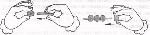 к другой, затем несильное придавливание их друг к другу (необходимо регулировать силу, чтобы детали не деформировались).Заострение — оттягивание пальцами края шарика или дополнительное раскатывание одного из краев колбаски одним или двумя-тремя пальцами до получения острого конца.Вдавливание палочки — вставка палочки в деталь из пластилина по направлению к центру и надавливание на нее. Чтобы не проткнуть деталь, следует регулировать силу давления.Нанизывание — поочередное надевание пластилиновых деталей на палочку или проволоку с целью соединения деталей поделки.Отщипывание — см. стр. 8.Сплющивание — см. стр. 8.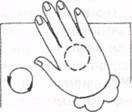 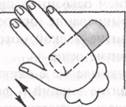 Скатывание (2-й способ)Раскатывание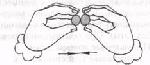 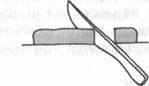 РазрезаниеСоединение деталей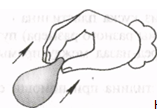 Заострение шарикаЗаострение колбаскиНанизываниеВдавливание палочкиПодготовка к работеПеред началом занятия подготовьте рабочее место. При работе с пластилином или тестом на столы постелите клеенку, а детям наденьте специальные клеенчатые фартуки и нарукавники или халаты с рукавами на резинке. На столе должно быть только самое необходимое: тесто или пластилин нужных цветов, подкладные доски, стеки, палочки. Из чего лепитьДля работы подберите нетоксичный пластилин чистых цветов, достаточно мягкий, но не прилипающий к рукам. Дайте детям возможность попробовать в работе разные виды пластилина, отличающиеся консистенцией (мягкий, твердый), цветом. Рецепты приготовления теста смотрите на стр. 11. На чем лепитьСкатывать, раскатывать и разрезать пластилин удобно на специальной подкладной доске. Что лепитьНа занятиях по лепке с детьми раннего возраста следует лепить простые по форме, знакомые детям предметы (на основе шариков и колбасок). Необходимо, чтобы предмет (или муляж, вылепленная заранее поделка) был у детей перед глазами и они могли вспомнить его внешний вид. Педагог помогает детям перед началом работы выделить в предмете значимые свойства — форму и цвет, а также важные детали. Поделки изготавливаются в натуральную величину (конфеты, ягоды, вишни) либо в уменьшенном виде (яблоки, колбаса и пр.). Организация занятийЗанятия можно проводить индивидуально или в небольшой группе. Педагогу следует сидеть за одним столом с детьми, чтобы иметь возможность помочь каждому ребенку. Вначале длительность занятий составляет 10—15 минут, постепенно время их проведения можно увеличить. Занятия проходят в виде игры. Взрослый комментирует процесс работы.Порядок работыЗадания с использованием описанных приемов лепки можно разделить на следующие виды: 1) используется только прием скатывания, 2) используется только прием раскатывания, 3) используются оба предыдущих приема, а также прием разрезания. Чтобы навыки лучше усвоились, быстрее закрепились и не смешивались, обучение следует проводить поэтапно: сначала научить скатывать пластилин в шарики, затем раскатывать пластилин в колбаски, в дальнейшем сочетать оба приема. Параллельно основным приемам можно учить разрезать пластилин на кусочки при помощи стеки и другим вышеназванным приемам. ПомощьПри первом знакомстве детей с методами скатывания шариков, раскатывания колбасок, а также разрезания пластилина на кусочки необходимо научить их этим действиям. Педагог берет руки ребенка в свои (ладони взрослого накрывают руки ребенка сверху) и показывает, как нужно действовать. При этом ребенок получает возможность ощутить правильное движение рук и силу, с которой следует надавливать на пластилин.В дальнейшем дети действуют самостоятельно. Необходимо следить за ходом движений их рук, чтобы навык закреплялся правильно. Если кто-то из детей не справляется, надо помочь: предложить повторить действие по показу взрослого, а если у ребенка все же не получается, то, взяв его руки в свои, выполнить действие совместно. Обычно выполнение простых приемов, особенно раскатывания, не вызывает больших сложностей у детей.Действие со стекой часто требует специального обучения.Хранение работСразу после занятия имеет смысл обыграть поделки. Например, угостить кукол леденцами, ягодами или сушками.Можно организовать выставку поделок. Через некоторое время незаметно от малышей уберите поделки, их можно разобрать, а пластилин использовать снова.Занятие 1. БулочкиЦель занятия. Научить детей скатывать шарики из теста на плоской поверхности; формировать интерес к работе с тестом; развивать мелкую моторику.Материалы. Тесто, разделенное на небольшие куски; доска.Прием лепки. Скатывание (2-й способ).Ход занятияСделайте из куска теста булочку (она должна иметь форму шара) и положите ее на пластмассовую тарелку.Воспитатель. Посмотрите, какая у меня получилась булочка.Затем раздайте детям кусочки теста и предложите им самим скатать на доске булочки. Результат можно обыграть — угостить булочками кукол.Занятие 2. ПирожкиЦель занятия. Научить детей скатывать шарики из теста в руках (на весу); формировать интерес к работе с тестом; развивать мелкую моторику.Материалы. Тесто, разделенное на небольшие куски (кусок должен помещаться в детских ладошках).Прием лепки. Скатывание (2-й способ).Ход занятияВозьмите кусочек теста и начните перекладывать его из одной руки в другую, имитируя движения, которые мы используем, когда лепим пирожки. Свои действия можно сопровождать песенкой:Я пеку, пеку, пеку Деткам всем по пирожку. А для милой мамочки Испеку два пряничка.Кушай, кушай, мамочка, Вкусные два пряничка. А ребяток позову -Пирожками угощу.Скатайте тесто и положите пирожок на пластмассовую тарелку. Затем раздайте детям кусочки теста и предложите сделать пирожки. Если у кого-то не получается, можно обхватить руки малыша своими руками и сделать пирожок вместе. Результат можно обыграть — угостить пирожками кукол.Занятие 3. АпельсиныЦель занятия. Научить детей скатывать из пластилина шарики; формировать интерес к работе с пластилином; развивать мелкую моторику.Материалы. Пластилин оранжевого цвета, заранее разделенный на кусочки; натуральный апельсин (или муляж, или заранее изготовленная поделка); игрушка — Чебурашка; коробочка.Прием лепки. Скатывание (2-й способ).Ход занятияНачните занятие с игры.Воспитатель. Узнаете, кто это? Это Чебурашка. Чебурашка очень любит апельсины. Сделаем апельсины для Чебурашки? Давайте посмотрим, какой бывает апельсин.Покажите детям натуральный апельсин или его заменитель. Обратите внимание на то, что апельсин имеет круглую форму и оранжевый цвет. Затем раздайте детям кусочки пластилина. Покажите, как скатывать шарики диаметром около 3 см (рис. 30).Воспитатель. Вот какие получились апельсины! У меня есть коробочка, давайте сложим в нее апельсины. А теперь подарим коробку Чебурашке. Смотрите, как Чебурашка радуется! У него много апельсинов.Можно продолжить обыгрывание готовых поделок.Примечание. Апельсины можно скатать из теста оранжевого цвета.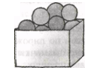 Занятие 4. КонфетыЦель занятия. Научить детей скатывать из пластилина шарики среднего размера; формировать интерес к работе с пластилином; развивать мелкую моторику.Материалы. Пластилин желтого, красного, оранжевого и других цветов, разделенный на кусочки; пластмассовая тарелка; игрушки.Прием лепки. Скатывание (2-й способ).Ход занятияНачните занятие с игры.Воспитатель. Сегодня мы приготовим угощение — сделаем вкусные круглые разноцветные конфеты.Раздайте детям кусочки пластилина. Покажите, как скатывать шарики диаметром около 2 см.Воспитатель. Вот какие получились у нас конфеты! Ваня, у тебя конфетка какого цвета? Желтая? Как ты думаешь, какой у нее вкус? Лимонный. Положи конфету на тарелочку. А у тебя, Лена, какая конфетка? И так далее.Педагог обходит с тарелкой всех малышей, просит рассказать, какая у кого получились конфета, собирает конфеты на тарелку (рис. 31). Если занятие проводится в маленькой группе, можно устроить так, чтобы у всех детей были разные конфеты.Затем игра продолжается: дети выбирают и приносят игрушки (лучше взять резиновые), угощают их конфетами. Можно организовать чаепитие (используйте игрушечную посуду).Занятие 5. ВитаминыЦель занятия. Продолжать учить детей скатывать из пластилина шарики небольшого размера; формировать интерес к работе с пластилином; развивать мелкую моторику.Материалы. Пластилин разных цветов, разделенный на маленькие кусочки; прозрачная пластмассовая банка (с крышкой) с широким горлышком; настоящие витамины (можно использовать аскорбиновую кислоту в драже); игрушки.Прием лепки. Скатывание (2-й способ).Ход занятияНачните занятие с игры.Воспитатель. Давайте поиграем в доктора. Что дает доктор детям, чтобы они не болели и росли крепкими и здоровыми? Витамины. Сейчас я раздам всем по витаминке. Вот тебе, Дима, витаминка... Какие витамины на вкус? Правильно, кислые. Все получили витамины? Хорошо. А теперь давайте приготовим витаминки для наших любимых игрушек.Раздайте детям кусочки пластилина. Покажите, как скатывать шарики диаметром около 1 см.Воспитатель. Вот какие получились у нас витамины! Давайте раздадим их игрушкам.Педагог организует игру. Затем дети складывают все шарики-витаминки в банку и закрывают крышкой (рис. 32).Занятие 6. ВишенкиЦель занятия. Закрепить у детей навык скатывания шариков из пластилина (среднего размера); научить вдавливать детали в пластилин; формировать интерес к работе с пластилином; развивать мелкую моторику.Материалы. Пластилин красного (вишневого) цвета, разделенный на кусочки; палочки длиной около 5-6 см (можно использовать палочки от леденцов, ушные палочки без ваты или спички без серы); пластмассовая тарелка; натуральная вишня на черешке (или муляж, или готовая поделка из пластилина); кукла.Приемы лепки. Скатывание (2-й способ), вдавливание.Ход занятияНачните занятие с игры.Воспитатель. Наша Маша хочет съесть ягоду. Давайте спросим Машу, какую ягодку она хочет. Маша хочет малину? Нет. Может, клубнику? Нет. Вишню! Давайте угостим Машу вишнями.Раздайте детям кусочки пластилина темно-красного цвета. Покажите детям вишню на черешке.Воспитатель. Какого цвета вишни? Правильно, темно-красного. А какая у них форма? Круглая. Возьмите красный пластилин, скатайте из пластилина шарики.Предложите малышам скатать из пластилина шарики-вишенки диаметром около 2,5—3 см.После этого раздайте палочки и покажите, как надо вдавить палочку в пластилиновый шарик (рис. 33). В случае необходимости помогите.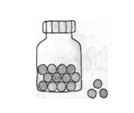 Рис. 33Воспитатель. Вот какие получились вишенки! Очень удобно есть вишни, если у них есть черешок. Берешь за него и кладешь вишенку в рот. Теперь у нас целая тарелка с вишнями. Много вишен. Давайте угостим Машу. А может быть, угостим еще кого-нибудь?Затем продолжите игру: обыграйте вылепленное угощение, пригласите игрушечных гостей.Побуждайте детей угощать разных кукол.Занятие 7. ЯблокиЦель занятия. Закрепить у детей навык скатывания шариков из пластилина; научить вдавливать детали в пластилин, прижимать пластилиновые детали; формировать интерес к работе с пластилином; развивать мелкую моторику.Материалы. Пластилин красного или желтого цвета, разделенный на кусочки средней величины, и пластилин зеленого цвета (маленькие кусочки); натуральное яблоко или его муляж; палочки длиной 2,5—3 см; пластмассовая тарелка или маленькая корзина (коробка); игрушки.Приемы лепки. Скатывание (2-й способ), сплющивание, вдавливание палочки, соединение деталей.Ход занятияВоспитатель. Представьте себе, что сейчас конец лета, пора собирать урожай. Что выросло на яблоне? Сочные, спелые яблоки. Давайте сделаем яблоки из пластилина!Покажите детям яблоко. Обратите внимание детей на то, что яблоко имеет круглую форму и красный цвет. Спросите, какого еще цвета бывают яблоки (желтые, зеленые).Раздайте детям кусочки пластилина красного, желтого и зеленого цвета. Предложите скатать из них шарики. Большие красные и желтые шарики диаметром 3 см — это яблоки (дети могут выбрать кусочек пластилина того цвета, который им хочется). Маленький зеленый шарик диаметром 1 см нужен для изготовления листочка.Раздайте детям палочки и предложите вдавить их в яблоки — получится яблоко с черешком.Затем предложите взять маленький зеленый шарик, положить его между большим и указательным пальцами и сжать — получится зеленый листок. Покажите, как надо прикрепить листок к черешку — придавить. Получилось яблоко с черешком и зеленым листочком (рис. 34).Можно обыграть поделку — сложить яблоки на блюдо или в корзинку (коробку) и угостить игрушки.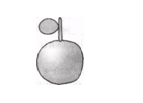 Рис. 34Занятие 8. КолбаскаЦель занятия. Научить детей раскатывать из пластилина колбаски; формировать интерес к работе с пластилином; развивать мелкую моторику.Материалы. Красный или коричневый пластилин, разделенный на кусочки средней величины; пластмассовая тарелка.Прием лепки. Раскатывание.Ход занятияРаздайте детям кусочки пластилина подходящего цвета. Объясните, что они будут лепить из пластилина колбаску. Покажите, как можно раскатать колбаску (длина 7—10 см, диаметр 2 см), постепенно передвигая ладошку с одного ее конца на другой, чтобы колбаска была одинаковой толщины по всей длине. При необходимости помогите.Обыграйте готовые поделки. Вылепленные детьми колбаски могут быть использованы в последующей работе на занятии «Бутерброды».Примечание. Такие же колбаски можно раскатывать из теста.Занятие 9. БананыЦель занятия. Продолжать учить детей раскатывать из пластилина колбаски; формировать интерес к работе с пластилином; развивать мелкую моторику.Материалы. Пластилин желтого цвета, разделенный на кусочки средней величины; пластмассовая тарелка или маленькая коробочка; натуральный банан или его муляж; маленькая игрушечная обезьянка.Прием лепки. Раскатывание.Ход занятияНачните занятие с игры. Покажите детям маленькую игрушечную обезьянку.Воспитатель. Смотрите, кто к нам сегодня пришел в гости! Узнали, кто это? Это обезьянка! Смотрите, какая она смешная. У нее длинный хвост, коричневая шерстка. Она умеет лазить по высоким деревьям и прыгать с ветки на ветку. А знаете, что любит обезьяна есть? Бананы! Давайте угостим ее бананами.Покажите детям банан. Обратите их внимание на то, что банан имеет желтый цвет, укажите на его размер и форму (немного изогнутый).Раздайте детям кусочки желтого пластилина. Покажите, как можно раскатать из них колбаски (длина около 7 см, диаметр 2 см). При необходимости помогите. Затем покажите, как надо согнуть пластилиновую колбаску, чтобы получился банан.Когда поделки будут готовы, продолжите игру: угостите обезьянку бананами, сложите бананы на тарелку и угостите другие игрушки.Занятие 10. МорковкаЦель занятия. Продолжать учить детей раскатывать из пластилина колбаски, соединять пластилиновые детали путем придавливания; формировать интерес к работе с пластилином; развивать мелкую моторику.Материалы. Пластилин оранжевого цвета, разделенный на кусочки средней величины; пластилин зеленого цвета в брусках; натуральная морковка или ее муляж; игрушечный или пластилиновый зайчик.Приемы лепки. Раскатывание, отщипывание, соединение деталей.Ход занятия Начните занятие с игры. Покажите детям игрушечного зайца.Воспитатель. Прискакал зайка из леса и говорит: «Ах, какой я голодный! Дайте мне, пожалуйста, морковку!» Есть у нас морковка? Нет. Давайте сделаем для зайчика морковку из пластилина!Покажите детям морковку. Обратите их внимание на то, что морковь имеет оранжевый цвет, что она длинная и у нее есть зеленый хвостик.Раздайте детям кусочки пластилина оранжевого цвета и предложите раскатать колбаски (длина 5—6 см, диаметр 2 см). Покажите, как это делается. Обратите внимание, что колбаски не должны быть слишком длинные и тонкие. При необходимости помогите.Затем предложите отщипнуть от бруска пластилина зеленого цвета небольшой кусочек и сделать из него колбаску (длина 2—2,5 см, диаметр 5 мм), раскатывая ее пальцем. Объясните, что это будет хвостик у морковки. Покажите детям, как можно прикрепить хвостик к морковке методом придавливания деталей (рис. 35).Когда поделки будут готовы, продолжите игру: угостите зайчика морковками, сложите их на тарелку, угостите другие игрушки.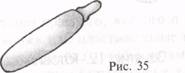 Занятие 11. ЗмейкаЦель занятия. Закрепить у детей навык раскатывания длинных колбасок; научить сплющивать один конец пластилиновой колбаски и заострять другой конец; формировать интерес к работе с пластилином; развивать мелкую моторику.Материалы. Пластилин разных цветов, разделенный на куски среднего размера; лист картона зеленого цвета; змейка (игрушечная или вылепленная из пластилина).Приемы лепки. Раскатывание, сплющивание, заострение.Ход занятияНачните занятие с игры. Положите на лист картона и покажите детям маленькую змейку. Обратите внимание детей на то, что змейка длинная, тонкая.На глазах у детей раскатайте кусок пластилина в длинный и тонкий валик длиной около 10-15 см. Хвост заострите, голову приплюсните, чтобы она выделялась (рис. 36).Воспитатель. Вот какая змейка у меня получилась! Покажите, где у нее голова? А где хвост? Как змея шипит? Ш-ш-ш!Раздайте детям подготовленные кусочки пластилина разных цветов. Предложите выбрать цвет змейки и вылепить ее самостоятельно. Когда змейки будут готовы, предложите положить их спать (сложите в спираль). Продолжите игру: змеи проснулись и пошли гулять — ползать по полянке.Примечание. Таких же змей можно раскатать из теста.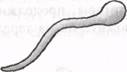 Рис. 36Занятие 12. Готовим салатЦель занятия. Закрепить у детей навык скатывания и раскатывания пластилина; научить пользоваться стекой «нож» — разрезать пластилин на кусочки нужной величины; формировать интерес к работе с пластилином; развивать мелкую моторику.Материалы. Пластилин красного и зеленого цвета; стеки «нож» или пластмассовые ножи, можно также пользоваться пластмассовой линейкой маленького размера (чтобы детям удобно было держать ее в руке); дощечки; пластмассовые тарелки.Приемы лепки. Раскатывание, скатывание (2-й способ), разрезание.Ход занятияЭто занятие можно обыграть как угощение для кукол. Раздайте детям пластилин и предложите приготовить «овощи». «Огурец» — раскатать в колбаску пластилин зеленого цвета. «Помидор» — скатать шарик из пластилина красного цвета.Когда «овощи» будут готовы, приступайте к приготовлению «салата». Для этого научите детей правильно пользоваться стекой «нож»: крепко держать в руке, не наклоняя «лезвие», при разрезании двигать вперед и назад с давлением достаточной силы. Сначала стоит потренироваться на куске пластилина. Затем приступайте к разрезанию «огурцов» и «помидоров» на кусочки и складыванию их в тарелку — получился «овощной салат». Готовые поделки обыграйте.Занятие 13. БутербродыЦель занятия. Закрепить у детей навык скатывания и раскатывания пластилина; продолжать учить пользоваться стекой «нож» — разрезать пластилин на куски нужной величины; формировать интерес к работе с пластилином; развивать мелкую моторику.Материалы. Пластилин красного, желтого и светло-коричневого цвета; стеки «нож» или пластмассовые ножи, или небольшая пластмассовая линейка (чтобы детям удобно было держать ее в руке); дощечки; пластмассовые тарелки.Приемы лепки. Раскатывание, скатывание (2-й способ), сплющивание, разрезание.Ход занятияЭто занятие можно обыграть как угощение для кукол. Раздайте детям пластилин и предложите приготовить «продукты». «Колбаса» — раскатать пластилин красного цвета в колбаску. «Сыр» — отрезать от бруска при помощи стеки кусок желтого пластилина. «Хлеб» -- скатать из пластилина светло-коричневого цвета шарик, затем немного раскатать его до приобретения вытянутой формы и сплющить (между пальцами или на дощечке, прижав ладошкой). При необходимости помогите.Когда «продукты» готовы, можно приступать к приготовлению «бутербродов». Для этого научите детей правильно пользоваться стекой «нож»: крепко держать в руке, не наклоняя «лезвие», при разрезании двигать вперед и назад с давлением достаточной силы.Сначала стоит потренироваться на куске пластилина. Затем приступайте к разрезанию «хлеба», «колбасы» и «сыра». Из кусочков сложите бутерброды, разложите их на маленькие пластмассовые тарелки.Готовые поделки обыграйте.Занятие 14. СушкиЦель занятия. Научить детей действовать по показу — раскатывать из пластилина колбаски и соединять концы пластилиновой колбаски между собой путем придавливания; формировать интерес к работе с пластилином; развивать мелкую моторику.Материалы. Пластилин светло-коричневого или другого подходящего цвета, разделенный на кусочки средней величины; натуральная сушка; кукла или другая игрушка. Приемы лепки. Раскатывание, соединение концов.Ход занятияНачните занятие с игры. Покажите детям игрушку и натуральную сушку.Воспитатель. Посмотрите, что кукла Маша с собой принесла. Это сушка. Сушка вкусная, хрустящая. Съела Маша сушку. Говорит: «Хочу еще!» Давайте сделаем сушки для Маши. Предложите малышам внимательно рассмотреть сушку, обратите внимание на ее толщину и форму. Затем покажите, как ее делать: раскатайте колбаску (длина около 10 см, диаметр 1 см) и соедини'-е концы, чтобы получилось колечко (рис. 37).После этого предложите детям действовать самостоятельно. В случае затруднения помогите.Когда поделки будут готовы, продолжите игру: сложите сушки на тарелку, угостите куклу и другие игрушки.Примечание. Такие же сушки можно вылепить из теста.Рис. 37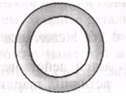 Занятие 15. ГусеницаЦель занятия. Научить детей действовать по показу — скатывать из пластилина шарики и насаживать их на тонкую палочку; формировать интерес к работе с пластилином; развивать мелкую моторику.Материалы. Пластилин разных цветов, разделенный на кусочки; готовая поделка — гусеница; тонкие палочки (можно использовать ушные палочки без ваты); лист картона или дощечка.Приемы лепки. Скатывание (2-й способ), нанизывание.Ход занятияПокажите детям готовую поделку — гусеницу. Обратите внимание малышей на то, что тело гусеницы состоит из отдельных шариков.Воспитатель. Посмотрите, кто это ползет? Узнали? Это гусеница. Давайте сделаем нашей маленькой гусенице подружек.Покажите детям, как делать гусеницу: скатайте из кусочков пластилина 4-6 шариков диаметром около 1,5—2 см, затем поочередно насадите каждый шарик на тонкую палочку, загладьте на последнем шарике отверстие, сделайте из маленьких шариков глаза и прилепите их в соответствующих местах (рис. 38). Объясните детям, что гусеницу можно сделать как из шариков одного цвета, так и из разноцветных шариков.Готовые поделки обыграйте.Занятие 16. НеваляшкаЦель занятия. Научить детей действовать по поэтапному показу - скатывать из пластилина шарики и соединять их друг с другом в определенном порядке; закреплять знания детей о величине и пространственном расположении предметов; формировать интерес к работе с пластилином; развивать мелкую моторику.Материалы. Куски пластилина оранжевого или красного цвета: один большой (для туловища), другой поменьше (для головы), два маленьких кусочка (для рук), пластилиновые шарики черного, желтого и красного цвета (соответственно глаза, нос и рот, для последних деталей вместо пластилина можно использовать бусины); горох для «пуговиц» или другие подходящие материалы; игрушка — неваляшка; доски для моделирования.Приемы лепки. Скатывание (1-й и 2-й способы), соединение.Ход занятияПокажите детям неваляшку, предложите поиграть с ней. Воспитатель. Это — кукла-неваляшка. Знаете, почему она так называется? Потому что неваляшка никогда не падает. Ну-ка, попробуйте опрокинуть ее. Не получается.Обратите внимание малышей на то, что неваляшка состоит из отдельных шариков разного размера, соединенных между собой в определенном порядке. Раздайте детям доски для моделирования и подготовленные кусочки пластилина и предложите слепить неваляшку.Покажите детям, как это делается, объясняйте каждый этап работы, побуждая их повторять ваши действия. Сначала скатайте шарики из подготовленных кусочков пластилина (их можно скатывать в любом порядке). Когда все шарики будут готовы, предложите детям выбрать самый большой из них и попросите поставить его на дощечку. Затем предложите выбрать второй по величине шарик и попросите прикрепить его сверху (можно скреплять шарики, держа их в обеих руках). Оставшиеся маленькие шарики прикрепите с двух сторон — получатся руки. Затем раздайте детали для лица и покажите, как прикреплять глаза, нос и рот (чтобы детям было легче ориентироваться, можно наметить места для прикрепления деталей лица при помощи стеки). Затем раздайте по 2—3 горошины и предложите сделать пуговицы на животике у неваляшки (рис. 39). Готовые поделки обыграйте.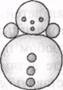 Рис. 39Занятие 17. СнеговикЦель занятия. Продолжать учить детей действовать по поэтапному показу — скатывать из пластилина шарики и соединять их друг с другом в определенном порядке; закрепить знания о величине, о пространственном расположении предметов; формировать интерес к работе с пластилином; развивать мелкую моторику.Материалы. Пластилин белого цвета, разделенный на кусочки разного диаметра — два маленьких (для рук), один большой и два поменьше (для туловища), подготовленные заранее носы-«морковки» — кусочки пластилина оранжевого цвета и глаза-«угольки» — можно вылепить маленькие шарики из пластилина черного цвета или использовать бусины; крышки от бутылок или другие подходящие материалы; готовая поделка — снеговик; доски для моделирования.Приемы лепки. Скатывание (2-й способ), соединение.Ход занятияПокажите детям готовую поделку — снеговика. Обратите их внимание на то, что тело снеговика состоит из отдельных шариков разного размера, соединенных между собой в определенном порядке.Воспитатель. Наступила зима. Выпало много белого пушистого снега. Ребята вышли во двор и слепили снеговика. Посмотрите, какой красивый получился снеговик! Какого он цвета? Белого. А какого цвета у него глаза? Черные. А нос? Оранжевый. Давайте и мы вылепим таких же снеговиков, чтобы нашему снеговику было с кем погулять и поиграть в снежки.Покажете детям, как делать снеговика: демонстрируйте каждый этап работы, побуждая детей к повторению. Сначала скатайте шарики из подготовленных кусочков пластилина (скатывать шарики можно в любом порядке). Когда все шарики будут готовы, предложите детям выбрать самый большой шарик и попросите поставить его на дощечку. Затем предложите выбрать второй по величине шарик и попросите прикрепить его сверху (можно скреплять шарики, держа их в обеих руках). Выберете третий по величине шарик, возьмите его И прикрепите поверх двух других — дети повторяют. Оставшиеся маленькие шарики прикрепите с двух сторон — получатся руки. Затем раздайте детали для лица и головы и покажите, как прикрепить в центре лица нос-морковку, а по обе стороны носа — глаза. На голову снеговика можно надеть крышку от пластиковой бутылки или другой подходящий предмет — получится шапка (рис. 40). Готовые поделки обыграйте.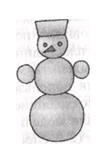 Рис. 40